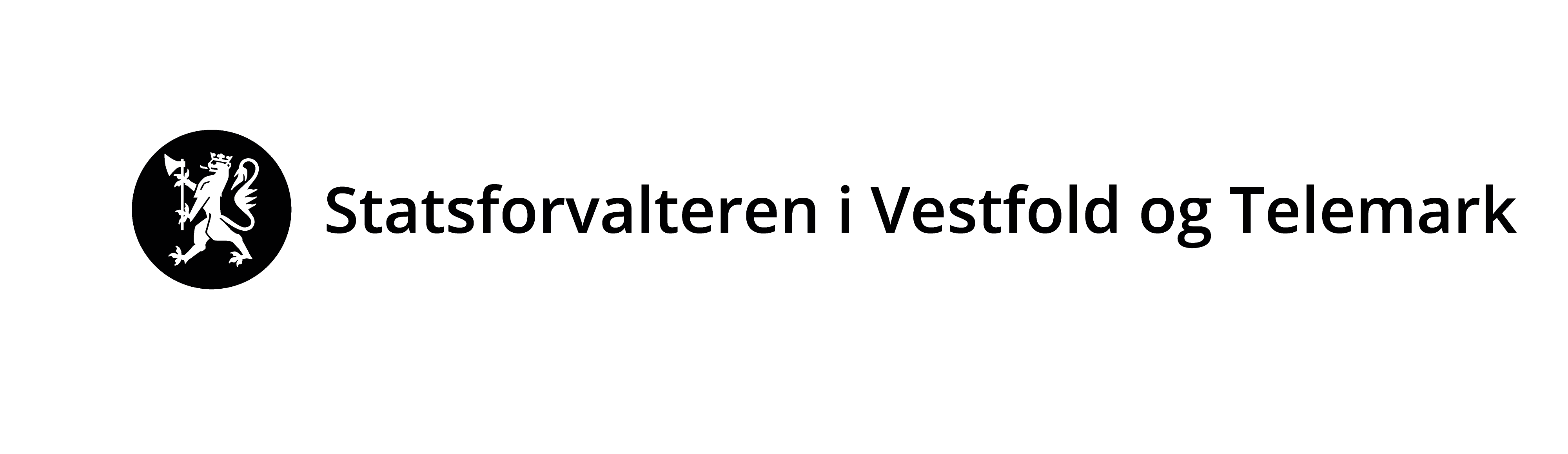 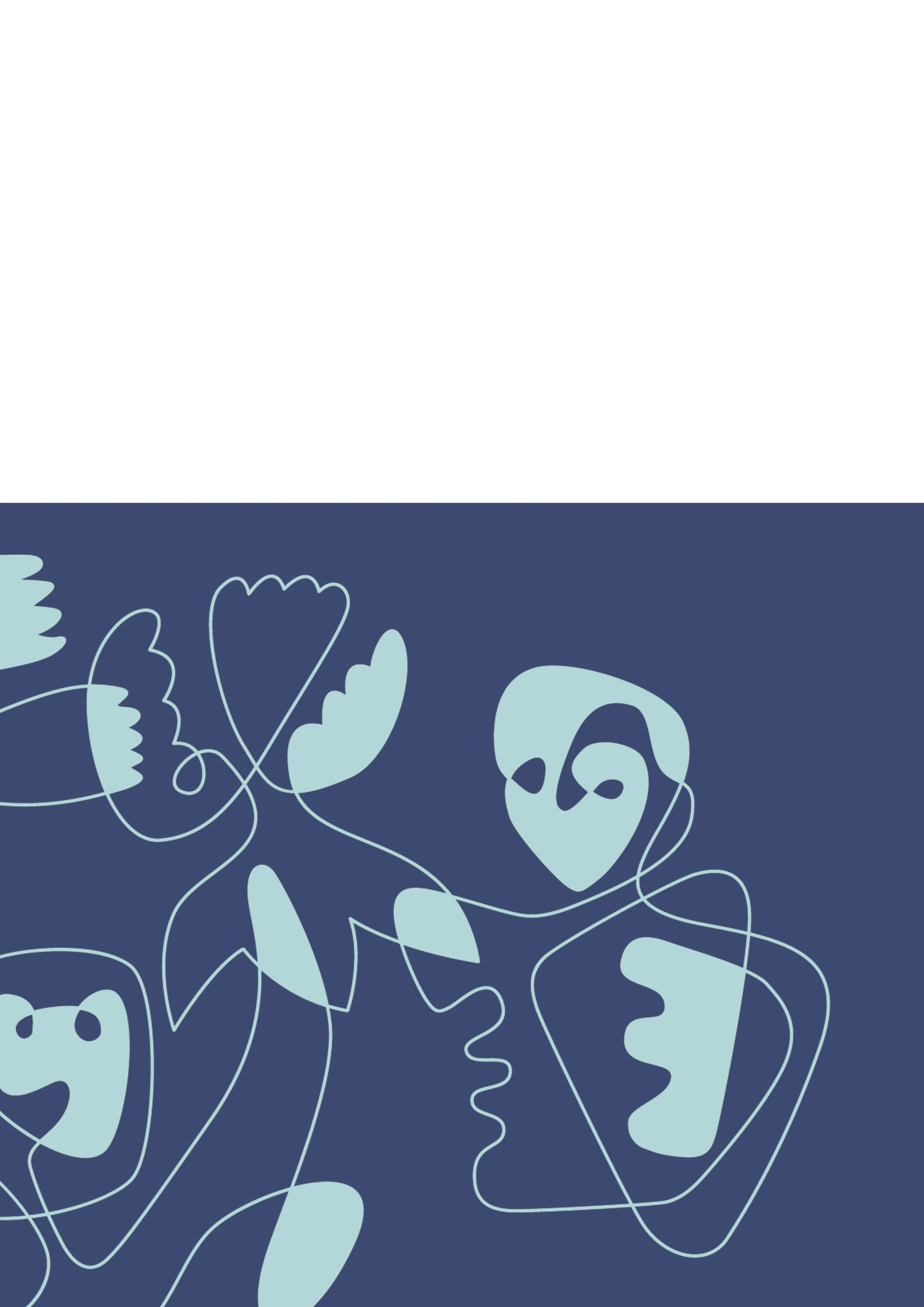 Skjemaet må fylles ut nøyaktig og fullstendig, og alle nødvendige vedlegg må følge med. Skjemaet sendes til Statsforvalteren pr. e-post (sfvtpost@statsforvalteren.no) eller pr. brev (Statsforvalteren i Vestfold og Telemark, Postboks 2076, 3103 Tønsberg).Lenke til forurensningsforskriftens kapittel 33 https://lovdata.no/dokument/SF/forskrift/2004-06-01-931/KAPITTEL_8-10#KAPITTEL_8-10Veiledning til meldingen:Statsforvalteren skal ha melding om virksomheten, men gir ingen tillatelse eller godkjenning til det som meldes inn. Det er i alle tilfeller bedriftens ansvar at virksomheten er i tråd med kravene i forskriften.  Dette skjemaet gjelder for virksomheter som produserer fabrikkbetong, betongvarer og betongelementer.Dette skjemaet gjelder ikke utslipp fra produksjon av ferdigbetong på byggeplass o.l. og heller ikke for mottak av betongavfall.Den ansvarlige for en virksomhet som omfattes av dette kapittelet, skal sende melding til Statsforvalteren i god tid før oppstart og nedlegging, og dersom det foretas endringer og utvidelser av driften.Den ansvarlige for eksisterende virksomhet som omfattes av dette kapittelet, skal sende melding til Statsforvalteren innen 01.01.2024.Virksomheten kan starte opp/endre/utvide fra 6 uker etter at meldingen er bekreftet mottatt av Statsforvalteren, med mindre Statsforvalteren fastsetter noe annet. Statsforvalteren skal ikke godkjenne meldingen, men kan på bakgrunn av den beslutte at virksomheten må ha en  tillatelse etter § 11 i forurensningsloven for å kunne drive lovlig. 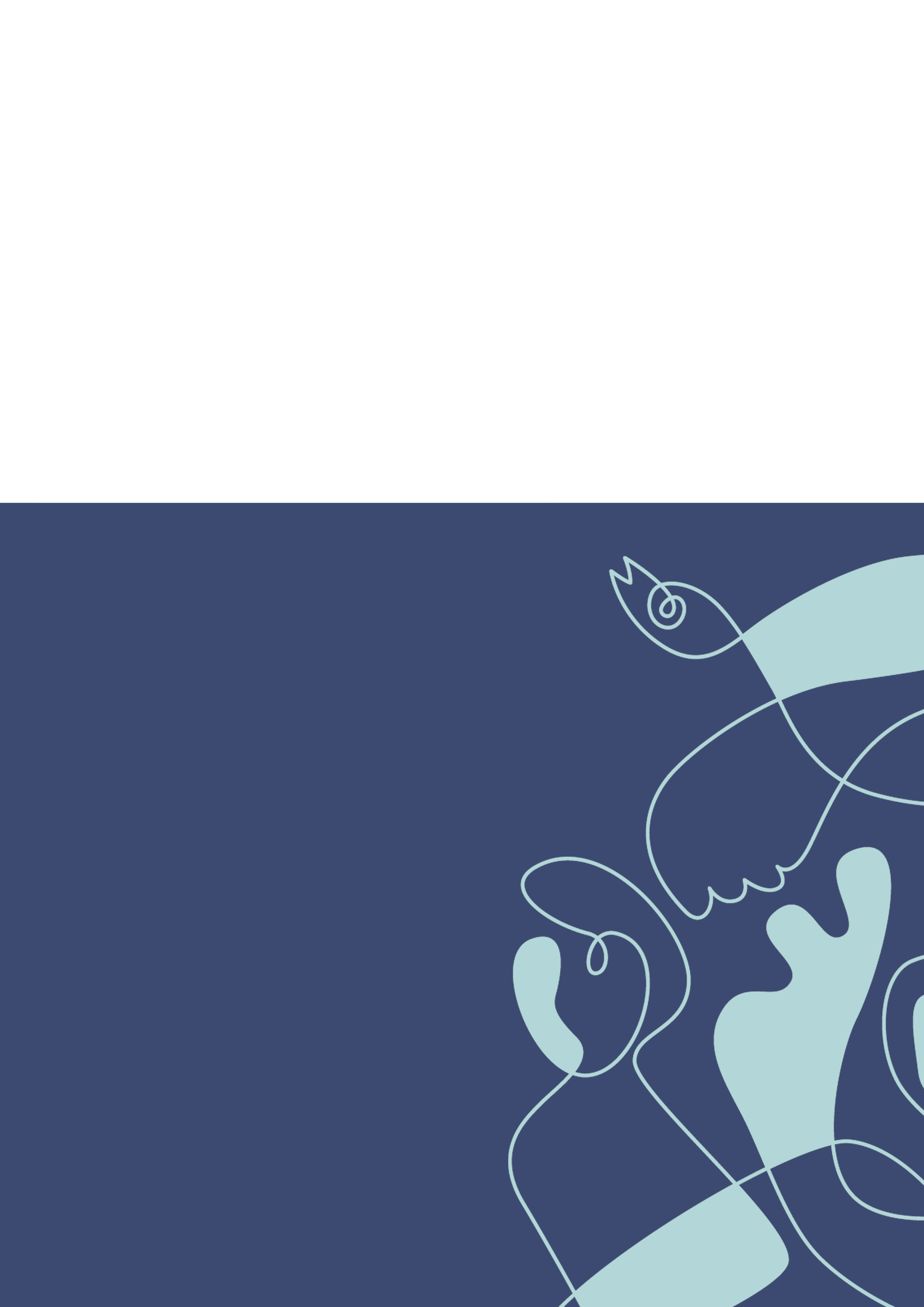 BedriftsdataBedriftsdataBedriftsnavnGateadressePostadresseKommuneFylkeOrg.nr.Kontaktperson Kontaktperson Navn Telefone-postAnleggsdata (første del kun hvis ulikt fra bedriftsdata)Anleggsdata (første del kun hvis ulikt fra bedriftsdata)Anleggsdata (første del kun hvis ulikt fra bedriftsdata)Anleggsdata (første del kun hvis ulikt fra bedriftsdata)Anleggsdata (første del kun hvis ulikt fra bedriftsdata)AnleggsnavnAnleggsnavnGateadresseGateadressePostadressePostadresseKommuneKommuneFylkeFylkeOrg.nr.Org.nr.Kontaktperson Kontaktperson Kontaktperson Kontaktperson Kontaktperson Navn Navn TelefonTelefone-poste-postGårdsnummerBruksnummerKartreferanse (UTM 32- koordinater)Kartreferanse (UTM 32- koordinater)Kartreferanse (UTM 32- koordinater)Kartreferanse (UTM 32- koordinater)Kartreferanse (UTM 32- koordinater)Nord - Sør:Øst - VestEtableringsår/ byggeår anleggEndret/utvidet årPlanlagt dato oppstart/endringEv. planlagt dato nedleggelsePlanstatusPlanstatusPlanstatusPlanstatusDokumentasjon på at virksomheten er i samsvar med eventuelle planer etter plan- og bygningsloven skal legges ved meldeskjemaet. Planbestemmelsene kan gi føringer blant annet for utforming av anlegg, støy, lukt med mer.Dokumentasjon på at virksomheten er i samsvar med eventuelle planer etter plan- og bygningsloven skal legges ved meldeskjemaet. Planbestemmelsene kan gi føringer blant annet for utforming av anlegg, støy, lukt med mer.Dokumentasjon på at virksomheten er i samsvar med eventuelle planer etter plan- og bygningsloven skal legges ved meldeskjemaet. Planbestemmelsene kan gi føringer blant annet for utforming av anlegg, støy, lukt med mer.Dokumentasjon på at virksomheten er i samsvar med eventuelle planer etter plan- og bygningsloven skal legges ved meldeskjemaet. Planbestemmelsene kan gi føringer blant annet for utforming av anlegg, støy, lukt med mer.Er virksomheten i samsvar med planer etter plan- og bygningsloven?Er virksomheten i samsvar med planer etter plan- og bygningsloven? Ja 	NeiEr virksomheten i samsvar med planer etter plan- og bygningsloven?Er virksomheten i samsvar med planer etter plan- og bygningsloven?Planens navn og dato for vedtak Vi gjør oppmerksom på at det er bedriftens ansvar at virksomheten er i tråd med gjeldende planer.Vi gjør oppmerksom på at det er bedriftens ansvar at virksomheten er i tråd med gjeldende planer.Vi gjør oppmerksom på at det er bedriftens ansvar at virksomheten er i tråd med gjeldende planer.Vi gjør oppmerksom på at det er bedriftens ansvar at virksomheten er i tråd med gjeldende planer.ProduksjonsdataProduksjonsdataProduksjonsdataProduksjonsdataProduksjonsdataBeskrivelse av virksomhetens størrelse og produksjonsforhold:Planlagt driftstid (klokkeslett)ProduksjonskapasitetProduksjonskapasitetProduksjonskapasitettonn per døgnFaktisk produksjonFaktisk produksjonFaktisk produksjontonn per døgnTotalt planlagt produksjonTotalt planlagt produksjonTotalt planlagt produksjontonn per årUtslipp til vannUtslipp til vannUtslipp til vannUtslipp til vannHar virksomheten utslipp til vann? Har virksomheten utslipp til vann?  Ja 	NeiHar virksomheten utslipp til vann? Har virksomheten utslipp til vann? Navn på vannforekomst(er)Beskriv miljøtilstanden i resipienten(e)Beskriv miljøtilstanden i resipienten(e)Beskriv miljøtilstanden i resipienten(e)Beskriv miljøtilstanden i resipienten(e)RenseløsningBeskriv renseløsningAvfallshåndteringBeskriv planlagt avfallshåndtering (inkludert betongavfall)EndringerBeskriv hvilke endringer som skal gjennomføresBeskriv hvilken miljømessig betydning endringen vil fåAndre opplysninger Oppgi andre opplysninger som kan være relevante for å dokumentere at forskriftens vilkår overholdesSted, datoSted, datoSted, datoUnderskriftVedlegg i henhold til krav i forskriftenVedlegg i henhold til krav i forskriftenVedlegg i henhold til krav i forskriftenVedlegg i henhold til krav i forskriftenDokumentasjon på at virksomheten er i samsvar med eventuelle endelige planer etter plan- og bygningsloven (skal vedlegges)Dokumentasjon på at virksomheten er i samsvar med eventuelle endelige planer etter plan- og bygningsloven (skal vedlegges)